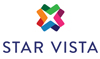 JOB DESCRIPTIONJOB TITLE: 		 Mental Health Clinician (Bilingual Preferred)PROGRAM: 	 Child and Family Resource CenterSCHOOL:	 Brentwood Elementary School (East Palo Alto)DEPARTMENT: 	 Department of Early Childhood and Family ServicesREPORTS TO: 	 Program DirectorSTATUS:		 Full Time (40 hours)SALARY:		DOEPROGRAM DESCRIPTION: StarVista’s Child and Family Resource Centers are on site at 6 schools throughout San Mateo County. Each clinician is assigned to one school and will be embedded with their team throughout the week. Supervision, team meetings, and trainings will take place on weekly basis at StarVista offices. Clinician will provide individual, group, and family therapy as needed. Clinician will provide crisis intervention services as appropriate. JOB REQUIREMENTS: Provide outpatient mental health support to children k-5Assist in the development and implementation of program Collaborate with school staff to coordinate ethically appropriate, theoretically sound, culturally informed, and holistic interventions to address client issues and enhance client strengthsPrepare and facilitate parent education sessions as neededMaintain timely and clinically appropriate documentation of all clinical servicesCoordinate interpretation/translation for families who speak other languages in order to complete assessments, treatment plans, and/or provide resources.MINIMUM QUALIFICATIONS:Seeking a post-degree candidate who is registered with the BBS as an (AMFT, ASW, PCCI) or Board of Psychology.  Drivers License and HR clearance required, including TB test, and Department of Justice LiveScan Fingerprint clearance. POSITION STATUS:Position is 40 hours/week and with a minimum commitment through June 2020. Availability during school hours (8am-4pm) is required. Reports to the Program DirectorNon-Exempt, 40 hrs/week, benefits include health, dental, and vision, sick leave, vacation, personal days, and holiday pay. TO APPLY:  Send resume to anapaula.garay@star-vista.org